CARRICULAM VITAEMURSHID MOB	: C/o 971501685421	EMAIL: murshid.377868@2freemail.com CAREER OBJECTIVEDynamic and creative individual seeking a position as a fitter (pipe fitter&plumbing fitter) with altres utilizing exceptional expertise,organizational acumen,and problem solving skills.KEY QUALIFICATIONSOver 10 years’ experience as a fitter in different settingsHighly skilled reading in bluprints,drawings and specifications to establish layout of all systemsDemonstrated ability to join pipes by means of scews,bolts,coupling,clamps,cement or soldering,brazing and welding toolsIn- depth knowledge of installing,repairing and maintaing domestic,commercial or industrial plumbing fittings and systemsHands-on experience to measure,cut,bend and thread pipes by means of hand and power toolsAble to service all type of machinery and motor,pumps etcHave training in the maintenance of equipment and machinery such as pulverizers,elevator,conveyors,rotary vacuum filters,compressor,boilers,steam turbans., different type of pump to handle acid,moten sulfer,oil and water,different type of speed reducersI am also involved to work fabrication of ms pipe line,ss pipe line,GI pipe line(Tig & mig welding)I am also worked a yacht manufacturing company in UAE in post of fitter techniciansI can do yacht all pipe line work(fuel, bilge, fire line, hydraulic, manifold etc) and plumbing, general fittingSPECIAL CAPABILITIESProfound ability to test pipes for leaks by means of air and water pressure gaugesAble to cut opening in walls and floors to put up pipes and pipe fittingTrack record of locating and marking positions for pipe connections,passage holes and fixtures in walls and floorsWork coordinationProblems solving skillEDUCATIONAL QUALIFICATIONCompleted Secondary school leaving certificate(S S L C) in 1999Completed Vocational higher secondary education (V H S E)in 2001Completed I T I(fitter) in  2004JOB EXPERIENCEOne year apprenticeship in a government sector(Travancore Titanium Product Ltd )in KeralaPlumbing (two year experience in India)house plumbingfire line worksfitter at gulf craft Inc(luxury fiber glass yacht manufacturing company in UAE)2008 to 2017Marine plumbingFire line &bilge line  makingWind shield glass & side glasses fittingPatio door & sliding window setting and fittingSea valve fittingAll type of pumps and motor fittingAll type of hydraulic equipment fittingCrane fittingAll type bath  room sanitary items installationGeneral fitting worksPort holes fittingPipe fabrication work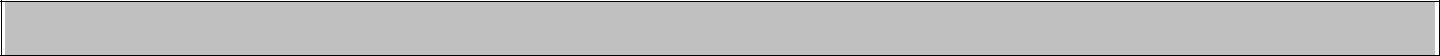 PERSONAL PROFILECompetent to project planning and schedulingEnjoy team work but able to work independently.Self-motivated individual with creative thinking capabilities and flair for taking initiatives and undertake projects involving creativity.Good communication skills (written and oral).Good Analytical and inter-personal skills.Good problem solving skills.Good presentation skillsAble to get to a all kind of environments.Well disciplined& punctual.Experience in each and every phase of installation of all equipment in  production processHobbies include reading books, playing Cricket.PERSONAL INFORMATIONNAME	MURSHID	PASSPORT 	Expired Date	24-08-2026DECLARATION:I hope my education and experience will help me to get an opportunity to serve in your esteemed organization,I get a chance to serve there that I will discharge my duties to my superiors.Place: dubai	Applicant :MURSHIDDATE OF BIRTH25/5/1984GENDERMALEMARITAL STATUSMARRIEDLANGUAGES  KNOWNENGLISH,HINDI,MALAYALAM,TAMIL